T.C.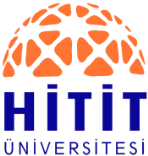 HİTİT ÜNİVERSİTESİ                      (Personel Dairesi Başkanlığına / ………….Dekanlığına / Müdürlüğüne)ÖĞRETİM ÜYESİ KADROSUNA BAŞVURU DİLEKÇESİ	Hitit Üniversitesi Rektörlüğü’nün aşağıda belirtilen birim için ilan edilen öğretim üyesi kadrosuna başvurmak istiyorum. İlanda belirtilen şartları taşımakta olup, istenen belgeler ekte sunulmuştur.	Başvurumun kabulünü arz ederim.NOT: Doktor Öğretim Üyeliği için başvurular, ilgili birime yapılacaktır. Ekler:1) Özgeçmiş ve Yayın Listesi (Hitit Üniversitesi Personel Daire Başkanlığı web sayfasında “Formlar” kısmında yer alan örneğe göre hazırlanacak olup; Profesörlük başvurularında adayın yayınlarını Doçentlik öncesi ve sonrası şeklinde ayırarak açıkça belirtmesi gerekmektedir.)2) Hitit Üniversitesi Akademik Faaliyet Puan Tablosu (Hitit Üniversitesi Personel Daire Başkanlığı web sayfasında “Mevzuat/Yönergeler” kısmında yer alan Hitit Üniversitesi Öğretim Üyeliğine Yükseltilme ve Atanma Yönergesine göre doldurulması gerekmektedir.) 3) Yayınları İçeren Dosya (Profesörlük kadrosu için 6, Doçent ve Doktor Öğretim Üyeliği kadrosu için 4 adet olacak dosyaların her birinde “Özgeçmiş ve Yayın Listesi” ile “Hitit Üniversitesi Akademik Faaliyet Puan Tablosu” doldurulmuş olarak bulunacaktır.) 4) Doktora Belgesi (Profesörlük ve Doçentlik kadrosu için ayrıca Doçentlik Belgesi)5) Onaylı Nüfus Cüzdanı/T.C. Kimlik Kartı Fotokopisi6) Vukuatlı Nüfus Kaydı Örneği7) Hizmet Belgesi (Çalışanlar İçin)8) 2 Adet Vesikalık FotoğrafKİMLİK BİLGİLERİKİMLİK BİLGİLERİKİMLİK BİLGİLERİKİMLİK BİLGİLERİT.C. Kimlik NoKurumu Adı ve SoyadıUnvanıCep TelAdresi: Adresi: Ev TelAdresi: Adresi: e-mailAdresi: Adresi: BAŞVURDUĞU BİRİM İLE İLGİLİ BİLGİLERBAŞVURDUĞU BİRİM İLE İLGİLİ BİLGİLERFakülte/YüksekokulBölümAnabilim/Anasanat Dalı/ProgramKadro Unvanİlan Tarihiİlan AçıklamaBaşlıca Araştırma Eseri (Profesörlük Başvurusu İçin):                                     (yazar/lar, çalışma başlığı, cilt, sayı, sayfa no, sayfa sayısı, yayınevi, tarih vb.)Başlıca Eser (Doktor Öğretim Üyeliği Başvurusu İçin):                                 (yazar/lar, çalışma başlığı, cilt, sayı, sayfa no, sayfa sayısı, yayınevi, tarih vb.)İlan edilen öğretim üyesi kadrosu için belirtmiş olduğum yukarıdaki bilgilerin doğruluğunu, çalışmalarda bilimsel araştırma ve yayın etiğine aykırılık bulunmadığını; eksik veya yanlış beyanımın tespiti durumunda atamam yapılsa dahi haklarımdan feragat edeceğimi kabul ve beyan ederim.(Başvuru Sahibinin Adı Soyadı/ İmzası/ Tarih)